VIVEK	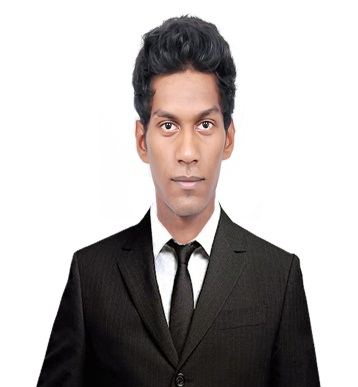 C/o-Mobile: +971 53718643Dubai, UAE.E-mail: vivek.343696@2freemail.com ObjectiveTo Be an active employee who contributes to the Mission, Vision, and Values of the company.To give excellent performance and to translate my knowledge, skills and abilities into value for the organization.Education Master of Business Administration         			Aggregate: 67 %Logistics & Shipping						   Year : 2014–  2016Indian Institute of LogisticsB.sc Computer ScienceAggregate: 65%D.G Vaishnav College                   Year : 2011 –  2014DCS ( Diploma  in Cellphone Service )Year : 2011Computer Software CollegeSchool  Level HSC,Victory Matriculation  Higher Secondary School, Percentage of Marks 66%, Year of Passing 2010. SSLC, TerapanthJain Vidhyalaya Matriculation School, Percentage of Marks 70%, Year of Passing 2008. Computer ProficiencyBasic Operating systems such as Windows 7, Windows XP etc.Good Proficiency in MS Office Tools (MS Word, MS Excel & MS                PowerPoint)Excellent command over Mail communication. (Microsoft Outlook, Windows Live Mail)Good Typewriting Skills.ExperiencesExecutive – Operations Support | CMACGM SSC | Chennai,India
October 2015 – December2016 (1 Year and 2 Months)Controlling the Detention, Demurrage, Storage & Monitoring charges of  Countries Primarily Malaysia,Singapore, Japan, Germany creating D&D Invoices on the allotted countries.Raising D&D invoices for the said countries and dispatching through emails to the said countries customers adhering with the agency norms.Ensuring all customer emails and phone calls actioned in a prompt and timely manner.Taking ownership for any problems or issues encountered by customer and act as a primary point of contact for customers by liaising with Global agencies.Handle and resolve customer complaints with relevant desks to improve customer experience with CMA CGM.Trained more than 50 members withthe DDSM Process along with Basic Shipping.Allotted as a Asia Cluster SPOC with a Team of 7 engaging the cluster countries in achieving the daily target ensuring the Clusters productivity&accuracy of the Process.Build and manage Agencies relationships through regular and scheduled sessions to discuss issues at hand and improvement opportunities. Migrated the Colombia Export D&D process from Colombia CMA CGM Agency to SSC through WebEx.Received “BCMS Coverage Award” for processing maximum volume of BCMS.Internship | Leaap International Private Limited | Chennai,India
February 2015 – April 2015 (3 Months)
Learned the Operations of Transportation Planning &Organized Trailers                             for Export and Import Movement .Track & Trace in Chasing Trailers Movement of Export & Import.
Learned & Prepared Export Documentation & filed Bill of Lading.Observed & Organized  Stuffing & De-stuffing  for Export and Import Movement inVarious CFS.Major StrengthsDynamic Motivator and Hardworking .Efficient and Results Oriented.Excellent Team Player.Solutions Oriented when Meeting and Resolving Challenging situations.Good in Interpersonal Relationship and Organization skills.AchievementsHave been Awarded as Best Managerin COMBAT 2K14 National Level        Fest – D.G.Vaishnav School of Management.Have been Awarded in Bon Voyage in PARADIGM 2K14 National Level        Symposium  – Ethiraj College for Women.Have been Awarded as Best Management Team in COMBAT 2K15National Level Fest – D.G.Vaishnav School of Management.Personal DetailsLanguages Known               :  		English, Tamil, Hindi
Date of Birth: 		13.03.1993
Nationality                          :  		IndianVisa Type 			: 		Visit Visa
Availability 			    :		Immediate to Join